INFORME SOBRE EL INCENDIO DEL AMAZONAS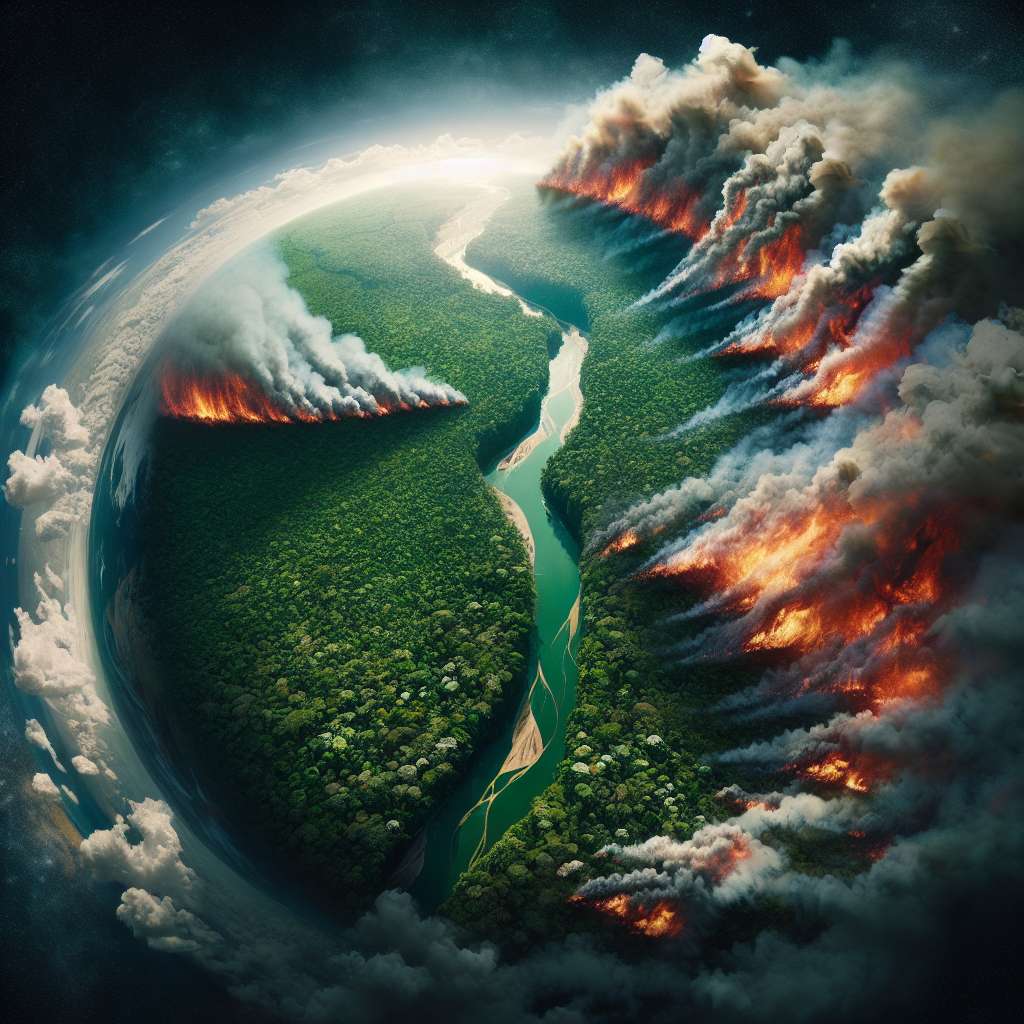 INTRODUCCIÓN

El Amazonas, conocido como "el pulmón del planeta", es la selva tropical más grande del mundo y es vital para el equilibrio ecológico de nuestro planeta. Sin embargo, en los últimos años ha habido un aumento alarmante en la cantidad de incendios forestales en esta región, lo que ha generado una preocupación global por la conservación de este importante ecosistema.

En este informe, se analizará en detalle el tema del incendio en el Amazonas, abordando las causas, consecuencias y las posibles soluciones para frenar esta problemática. Además, se abordará la importancia ecológica de la región amazónica y el impacto que los incendios tienen en la biodiversidad y en el cambio climático a nivel global.

DESARROLLO

1. Causas del incendio en el Amazonas

El incendio en el Amazonas puede tener varias causas, que van desde factores naturales hasta la intervención humana. Algunas de las principales causas son:

- Deforestación: La tala y quema de árboles para la expansión de la industria agropecuaria es una de las principales causas de los incendios en la región amazónica. La creación de pastizales para la ganadería y la producción de cultivos como la soja y el aceite de palma son actividades que contribuyen significativamente a los incendios.

- Cambio climático: Los cambios en los patrones climáticos, como la disminución de las lluvias o el aumento de la temperatura, pueden contribuir al aumento de los incendios forestales. Estos cambios climáticos pueden ser el resultado del calentamiento global y la emisión de gases de efecto invernadero.

- Actividades ilegales: La minería ilegal, la extracción de madera no sostenible y la caza furtiva son actividades ilegales que también pueden provocar incendios en el Amazonas.

2. Consecuencias del incendio en el Amazonas

Los incendios en el Amazonas tienen impactos significativos tanto a nivel local como global. Algunas de las principales consecuencias son:

- Pérdida de biodiversidad: El Amazonas alberga una gran cantidad de especies vegetales y animales, muchas de las cuales son endémicas de la región. Los incendios destruyen estos hábitats naturales y provocan la extinción de muchas especies.

- Liberación de carbono: El Amazonas es un importante sumidero de carbono, ya que sus árboles absorben grandes cantidades de dióxido de carbono de la atmósfera. Cuando los incendios destruyen los árboles, se libera ese carbono almacenado, lo que contribuye al cambio climático y al aumento de las emisiones de gases de efecto invernadero.

- Impacto en la salud humana: Los incendios en el Amazonas generan grandes cantidades de humo y partículas en el aire, lo que puede tener graves consecuencias para la salud de las poblaciones locales. El humo puede causar problemas respiratorios, enfermedades cardiovasculares y problemas oculares.

3. Soluciones para frenar los incendios en el Amazonas

Es fundamental tomar medidas urgentes para frenar los incendios en el Amazonas y conservar este ecosistema vital. Algunas soluciones propuestas son:

- Preservación y restauración de los bosques: Es necesario establecer políticas y medidas que promuevan la protección de los bosques amazónicos, así como la restauración de las áreas afectadas por los incendios. Esto implica implementar leyes más estrictas contra la deforestación ilegal y promover prácticas sostenibles en la industria agropecuaria.

- Fomento de la economía sostenible: Es importante promover la diversificación económica en la región amazónica, fomentando el turismo sostenible, la producción de productos forestales no maderables y el desarrollo de actividades económicas que sean compatibles con la conservación del medio ambiente.

- Cooperación internacional: Los incendios en el Amazonas son un problema global que requiere de la cooperación de diferentes países y organizaciones internacionales. Es necesario fomentar el intercambio de conocimientos y recursos para hacer frente a esta problemática de manera conjunta.

CONCLUSIÓN

El incendio en el Amazonas es una problemática de gran magnitud que requiere la atención y acción inmediata de la comunidad internacional. La conservación de este importante ecosistema es fundamental para garantizar la estabilidad ecológica y climática de nuestro planeta. Es necesario abordar las causas subyacentes de los incendios, así como implementar medidas de protección y restauración de los bosques amazónicos. Solo a través de una acción conjunta y coordinada podremos preservar y proteger el "pulmón del planeta".

BIBLIOGRAFÍA

Las referencias bibliográficas se listarán en formato APA.